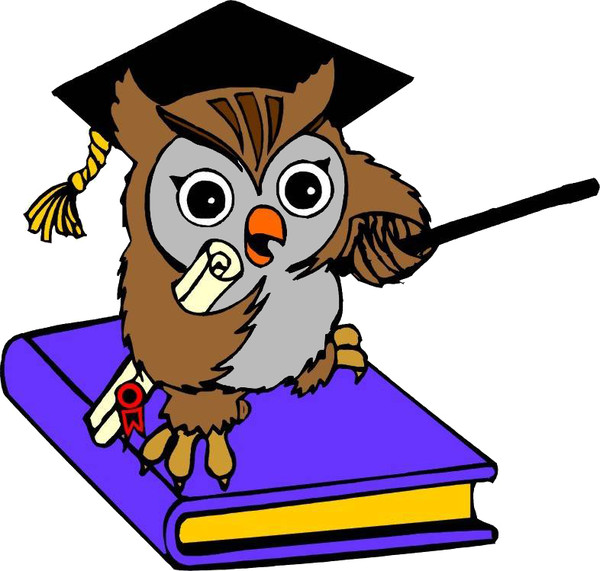 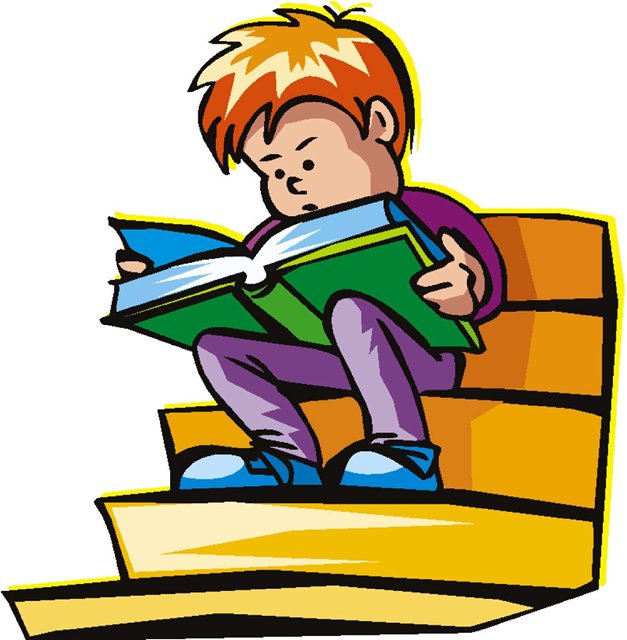 Викторина состоит из разминки и двух частей, которые будут оцениваться по двум возрастным категориям: 5 – 8 и 9 – 11 классы.Для категории 5–8 классы обязательным является ответить на вопросы разминки и I части викторины. Для категории 9–11 классы – разминки и двух частей.Наша викторина посвящена Году литературы.Предлагаем вам проверить себя. Давайте начнем! Удачи!РАЗМИНКА(За каждый правильный ответ – 0,5 балла)Как Вы понимаете, каковы основные задачи Года литературы?Кто представлен на официальном логотипе Года литературы?Сколько лет пролежал на печи известный богатырь Илья Муромец?Сказка «Курочка–Ряба» на самом деле имеет автора. Назовите его имя.Кто была первая женщина-писатель, получившая Нобелевскую премию?Как звали даму сердца Дон Кихота?Как называется книга, ставшая продолжением «Алисы в Стране Чудес» Льюиса Кэрролла?При каком царе в России началось книгопечатание?Не только марка отечественного автомобиля, но и богиня красоты, любви, супружества в русской мифологии.В Древней Греции на этих зданиях было написано: «Здесь живут мертвые и говорят живые».С какого года и на основании, какого документа библиотекари России отмечают свой профессиональный праздник? Официальное название праздника?Не только результат умножения, но и плод труда писателя или поэта.Им уже очень много лет, они вырастили тысячи поколений детей, помогли миллионам взрослых. Многие в них верят, другие считают, что они только врут…Они делятся на фольклорные и авторские…Они бывают бытовые, волшебные и о животных…Как называлась первая печатная книга, назовите имя русского первопечатника.Назовите составителя известнейшего сборника «Народные русские сказки», разработавшего классификацию сказок, которая была принята учёными, стала международной и применяется до сих пор.Самая издаваемая книга в мире?Не только книжная единица собрания сочинений какого-либо автора, но и имя юного героя Марка Твена.Кого из литературных героев называют «самым правдивым человеком на свете»?Кто из литературных героев жил без туловища, кто в этом повинен?Сколько братьев Гримм писали сказки?I часть(За каждый правильный ответ – 1 балл)Самый известный из русских летописцев, монах Киевско-Печерского монастыря, живший во второй половине 11 века – в начале 12 веков?В каком произведении читатель сталкивается с системой опричнины 16 века?Найдите лишнее: роман, повесть, поэма, рассказ.Крылатый конь Зевса?Знаменитый греческий герой, который поймал Керинейскую лань, Критского быка, коней-людоедов, добыл пояс царицы амазонок, золотые яблоки, очистил стойла на скотном дворе царя Авгия.Юноша, любовавшийся собой, за что богами был превращен в цветок.Назвать фамилии четырех известных авторов, имеющих имя Михаил.Назвать настоящую фамилию автора по псевдониму:Марк Твен  - …Чехонте- …Корней Чуковский  -  …Андрей Платонов - …Максим Горький - …Александр Грин - …В какой басне бессильный всегда виноват у сильного.Подумайте, из какого произведения взят данный отрывок. Назовите автора этого произведения.«Что за улица! Что за городок! Мостовая вымощена перламутром; небо пестренькое, черепаховое, по небу ходит золотое солнышко; поманишь его, оно с неба сойдет, вкруг руки обойдет и опять поднимается».Назовите слова, которыми А.С.Пушкин заканчивает  «Сказку о Золотом петушке»?Именно его Балда называл меньшим братом.Именно так звали ученого доктора в сказке «Три толстяка».Как звали человека, который очень хотел создать каменный цветок?Эти три движителя так и не сдвинули с места немеханическое транспортное средство.К этому слову так и не смогли найти рифмы ни известный поэт Цветик, ни его ученик Незнайка.«Соберите» пословицу:Из чего был первый урожай у Робинзона Крузо в одноимённом произведении Дефо «Робинзон Крузо»?В кого превращался Юра Баранкин, герой повести Медведева «Баранкин, будь человеком»?Как зовут девочку из будущего, героиню книги Кира Булычева?В какой  повести Н.В. Гоголя герой отправляется к царице за черевичками?Как звучал жизненный девиз в книге Каверина «Два капитана»?Что было написано на плакате, с которым ходила коза в книге Гайдара «Тимур и его команда»?Как называется планета, на которой жил Маленький принц?Какого твердого правила придерживался Маленький принц, когда жил на своей планете?Кто автор произведения «Левша»?Как Левша называл микроскоп?Определите, кто изображен на портрете?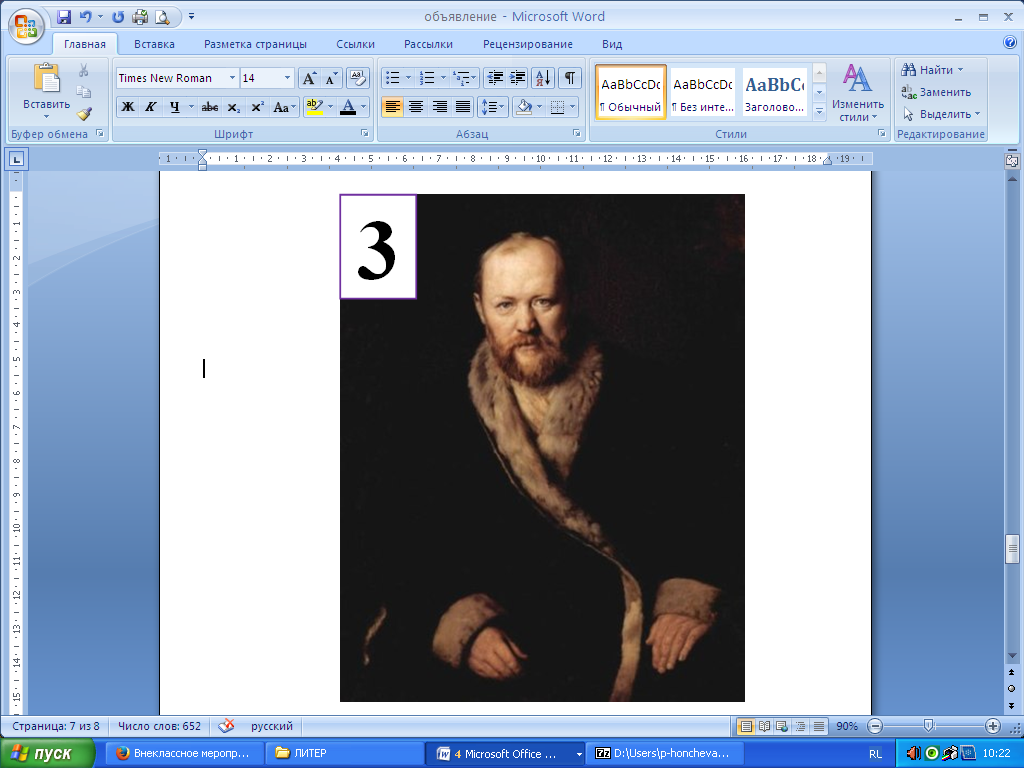 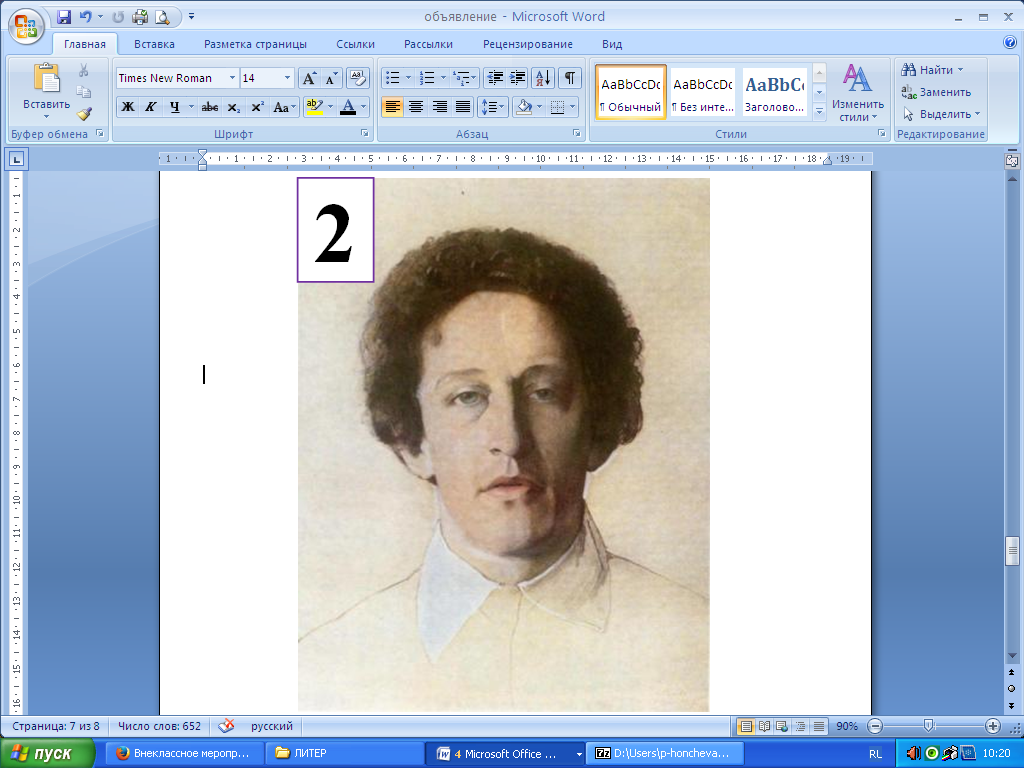 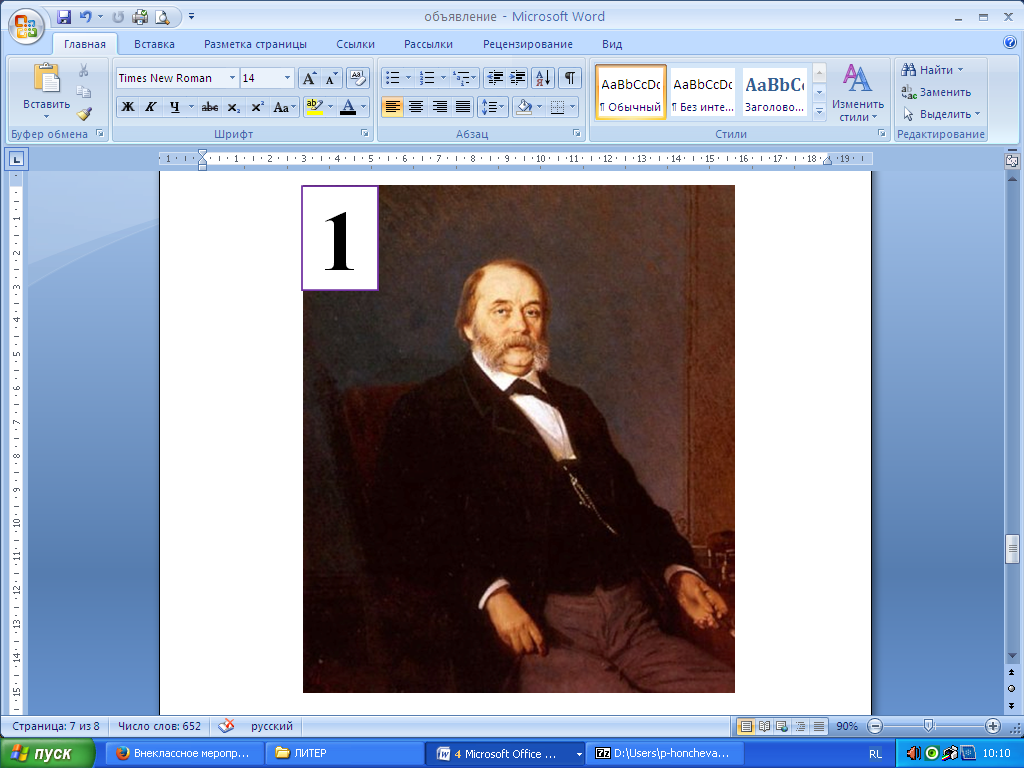 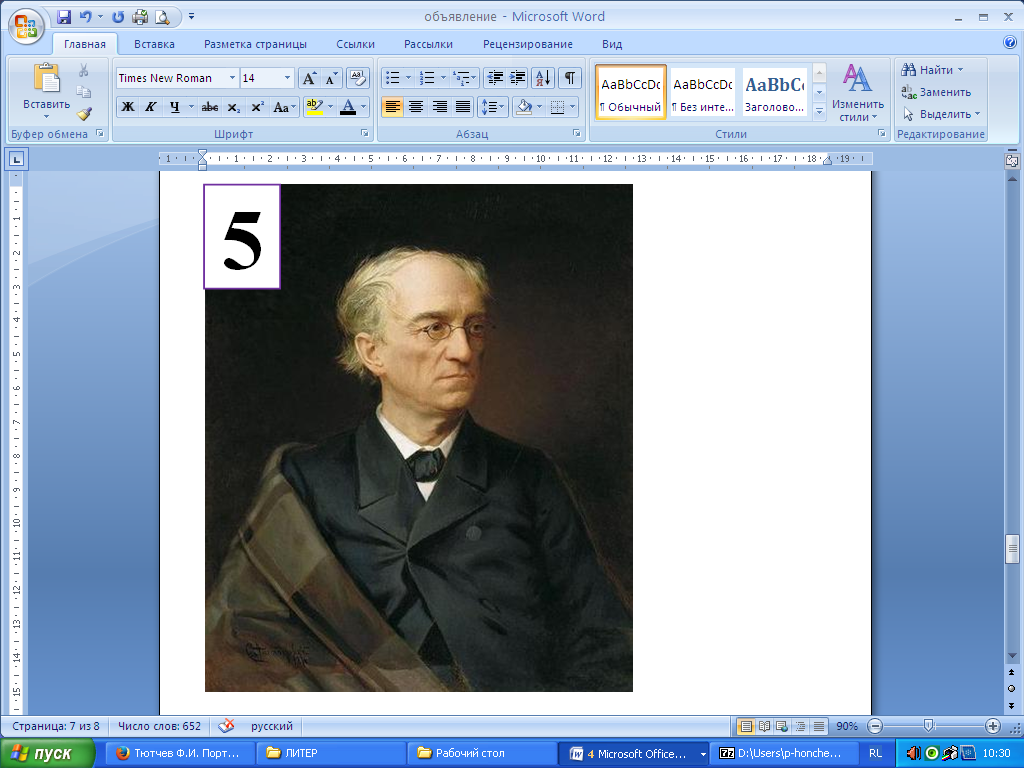 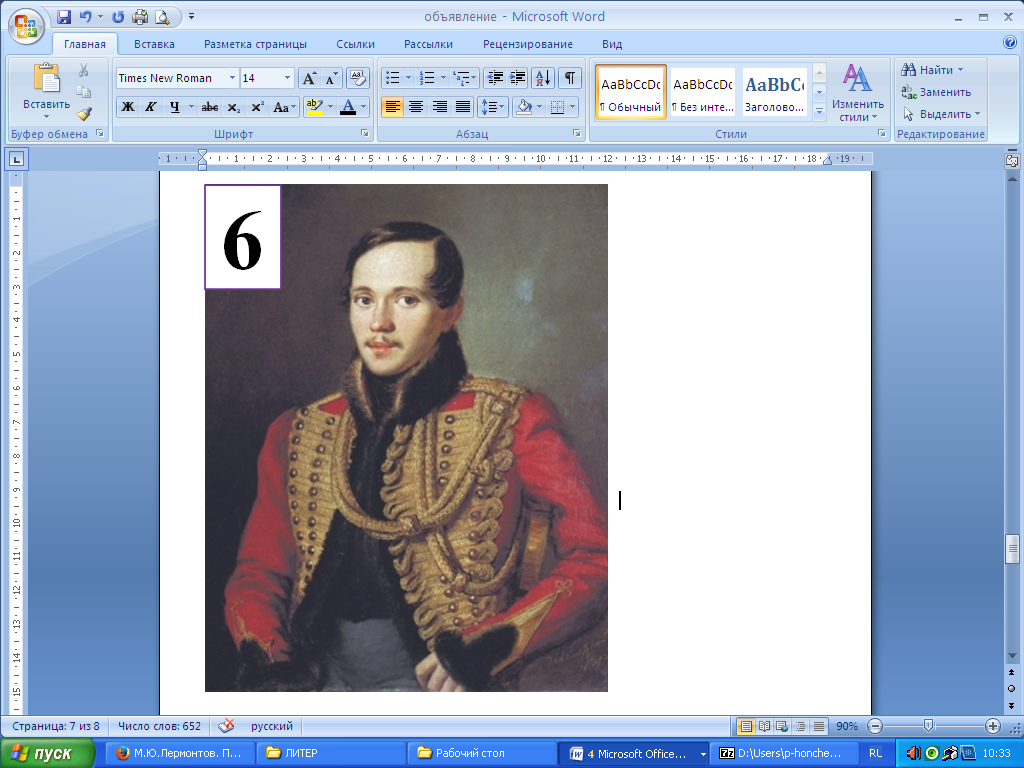 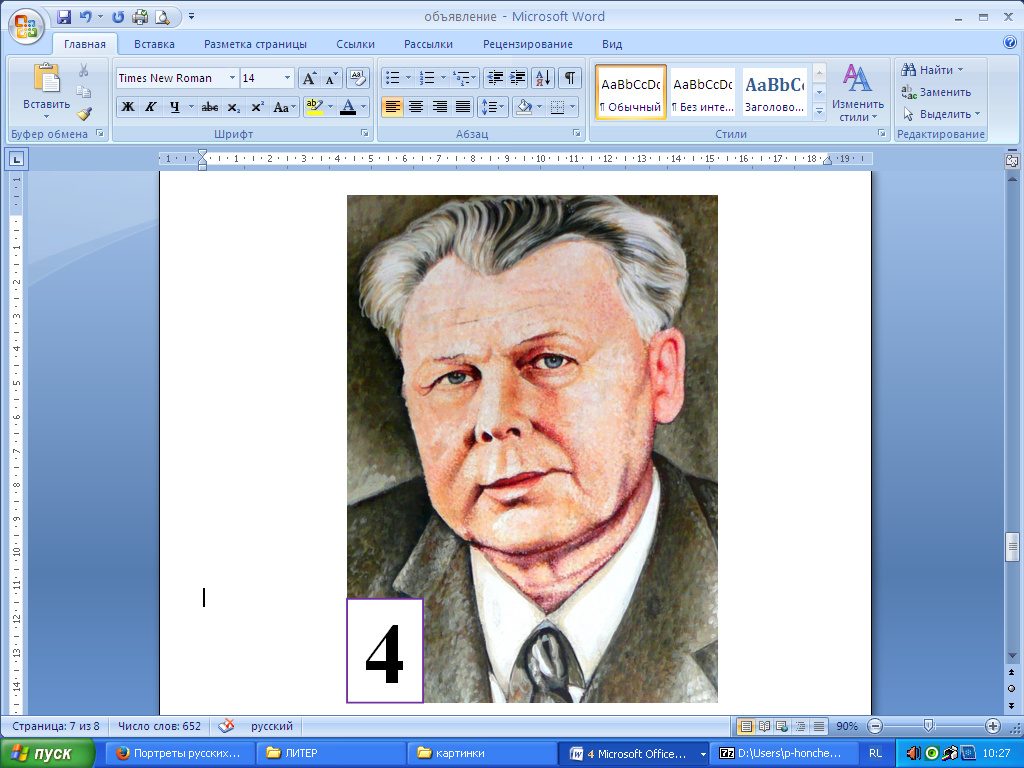 II часть(За каждый правильный ответ – 1 балл.)Учащиеся 5-8 классов, желающие ответить на вопросы этой части викторины, за каждый правильный ответ – 0,5 балла.К этому дикому животному один советский писатель приравнивает первую любовь.Древние римляне говорили: «Там лежит заяц». А что говорим мы?В живописи – триптих, а в литературе?В этих японских стихотворениях всего три строки  и 17 слогов.Он был мужем знаменитой Айседоры Дункан.Именно этому была посвящена последняя книга Александра Дюма-отца.Какого цвета были цветы, которые М. Булгаков вложил в руки Маргарите во время первого свидания?Помимо Шекспира, её имя упоминается и у Луиджи да Порто в «Истории двух благородных любовников», и в поэме Артура Брука.«Мороз Красный нос», «Приключения капитана Врунгеля», «В окопах Сталинграда». Что общего у таких разных произведений?Это писатель родился в Таганроге за год до отмены крепостного права и скончался за год до русской революции. Он, шутя,  говорил: Если медицина – моя законная жена, то литература – любовница». О ком идет речь?Переведите на латинский язык слово «книга».А. Кодекс.				В. Конституция.Б. Догма.				Г. Документ.В каком городе находится самая большая в нашей стране библиотека – Российская государственная библиотека, в которой сейчас более 40 миллионов книг на 247 языках мира?А. Москва.				В. Санкт-Петербург.Б. Екатеринбург.			Г. Новосибирск.Какая часть произведения не принадлежит перу автора книги?А. Заглавие.				В. Эпиграф.Б. Вступление.			Г. Заключение.Как называют наиболее раскупаемые книги, издаваемые большими тиражами?А. Беллетристика.			В. Бестселлер.Б. Многотиражка.			Г. Буклет.Книга с репродукциями это -…?А. Буклет.				В. Брошюра.Б. Альбом.				Г. Хрестоматия.Что является  показателем читательской популярности книги?А. Цена книги.			В. Тираж книги.
Б. Размеры книги.			Г. Качество бумаги.Какой новый вид книги появился в ХХ веке?А. Электронный.			В. Плазменный.
Б. Атомный.				Г. НейтронныйКак называется литература о будущем?А. Фантастика			В. Приключения
Б. Детектив				Г. Сказка1Кто другому яму копает,1тот о том и говорит.2Любишь кататься,2надо свой разум наточить. 3Муж возом не навозит,3а с жуком связаться – в навозе оказаться.4Кто ест скоро,4от того и наберешься.5На охоту ехать -5по-волчьи выть.6Кто рано встаёт,6тому глаз вон.7Любовь не картошка -7враг мой.8У кого что болит,8тот сам в нее попадает.9На то она и щука,9чтобы не было оглядки.10Не говори о себе худо,10по уму провожают.11Чтобы других учить,11люби и саночки возить.12Кто старое помянет,12тому Бог даёт.13Не спеши языком,13молчание золото.14С пчелкой водиться - в медку находиться,14что жена горшком наносит.15По одежке встречают,15другие об этом позаботятся.16Слово – серебро,16спеши делом.17С кем поведешься,17тот и работает споро.18Язык мой -18не выбросишь в окошко.19С волками жить - 19собак кормить.20Не давай повадки,20чтоб карась не дремал.